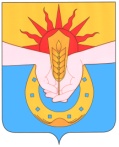 АДМИНИСТРАЦИЯ МУНИЦИПАЛЬНОГО ОБРАЗОВАНИЯ УСПЕНСКИЙ РАЙОНПОСТАНОВЛЕНИЕот  18 ноября 2019			                                                           № 1383с. УспенскоеОб утверждении схемы размещения нестационарных торговых объектов на территории муниципального образования Успенский район В соответствии с Федеральным законом от 28 декабря 2009 года №381-Ф3 «Об основах государственного регулирования торговой деятельности в Российской Федерации», Законом Краснодарского края от 31 мая 2005 № 879-КЗ «О государственной политике Краснодарского края в сфере торговой деятельности», постановлением главы администрации (губернатора) Краснодарского края от 11ноября 2014 года № 1249 «Об утверждении Порядка разработки и утверждения органами местного самоуправления схем размещения нестационарных торговых объектов на территории Краснодарского края», руководствуясь Федеральным законом Российской Федерации от 06 октября 2003 года № 131-ФЗ «Об общих принципах организации местного самоуправления в Российской Федерации» и Уставом муниципального   образования   Успенский   район,   постановляю:Утвердить:схему 	  размещения        нестационарных	   торговых  объектов	     натерритории Успенского сельского поселения Успенского района, схему размещения нестационарных торговых объектов на территории Успенского сельского поселения Успенского района в поселке Мичуринский, схему размещения нестационарных торговых объектов на территории Успенского сельского поселения Успенского района в хуторе Украинский (приложение № 1);схему	размещения	нестационарных   	торговых	объектов	 натерритории Коноковского сельского поселения Успенского района (приложение № 2);схему	размещения	нестационарных	торговых	объектов на территории Вольненского сельского поселения Успенского района, схему размещения нестационарных торговых объектов на территории Вольненского сельского поселения Успенского района в поселке Заречный схему размещения нестационарных торговых объектов  на территории Вольненского сельского поселения Успенского района в поселке Дивный (приложение № 3);схему размещения нестационарных торговых объектов на территории Маламинского сельского поселения Успенского района (приложение № 4);схему	размещения	нестационарных	 торговых	объектов	натерритории Кургоковского сельского поселения Успенского района (приложение № 5);схему	размещения	нестационарных	торговых	объектов	натерритории Убеженского сельского поселения Успенского района (приложение № 6);схему	размещения	нестационарных	торговых	объектов	натерритории. Веселовского сельского поселения Успенского района (приложение № 7);схему	размещения	нестационарных	торговых	объектов	натерритории Николаевского сельского поселения Успенского района (приложение № 8);схему	размещения	нестационарных	торговых	объектов	натерритории Урупского сельского поселения Успенского района, схему размещения нестационарных торговых объектов на территории Урупского сельского поселения Успенского района в ауле Коноковский (приложение № 9).схему размещения нестационарных торговых объектов на территории Трехсельского сельского поселения Успенского района, схему размещения      нестационарных      торговых       объектов      на   территории Трехсельского сельского поселения Успенского района в селе Новоурупское (приложение № 10).2.Отделу  экономики   администрации    муниципального  образованияУспенский район (Онишко) в течение 5 рабочих дней после вступления в силу     настоящего    постановления  представить    в	  департамент потребительской    сферы      и регулирования рынка алкоголя     Краснодарского     края    копию  настоящего постановления.          3. Признать утратившим силу  постановление администрации муниципального  образования Успенский район от № 1560 от 26  декабря  2016 года  «Об утверждении схемы размещения нестационарных торговых объектов на территории муниципального образования Успенский район» со всеми изменениями и дополнениями.          4. Опубликовать   настоящее постановление в соответствии с Уставом муниципального образования Успенский район и разместить на официальном сайте администрации муниципального образования Успенский район.	          5. Контроль  за выполнением  настоящего постановления     возложить на заместителя главы муниципального образования Успенский   район   по вопросам экономического развития В.В. Шевченко.         6.Постановление  вступает  в силу со дня его официального опубликования.Исполняющий обязанности глава муниципального образованияУспенский район                                                                                  Е.И. ТоропПриложение 1к постановлению администрациимуниципального образования Успенский районот «___»  _______________года №  _____СХЕМА(текстовая часть) размещения нестационарных торговых объектов ка территорииУспенского сельского поселения  Успенского  районаИсполняющий обязанности начальника  отдела экономикиадминистрации муниципальногообразования Успенский район                                                                                                                                   О.В. АлексееваПриложение 2к постановлению администрациимуниципального образования Успенский район                                                                                                                                                                          от «_____»  _______2019года №  ___СХЕМА(текстовая часть) размещения нестационарных торговых объектов ка территорииКоноковского сельского поселения  Успенского районаИсполняющий обязанности начальника  отдела экономикиадминистрации муниципальногообразования Успенский район                                                                                                                                   О.В. АлексееваПриложение 3к постановлению администрациимуниципального образования Успенский район                                                                                                                                                                        от «_____»  ________   года №  ____СХЕМА(текстовая часть) размещения нестационарных торговых объектов ка территорииВольненского сельского поселения  Успенского  районаИсполняющий обязанности начальника  отдела экономикиадминистрации муниципальногообразования Успенский район                                                                                                                                   О.В. Алексеева	                                                                                                                                                                          Приложение 4к постановлению администрациимуниципального образования Успенский район                                                                                                                                                                            от «___»  _______2019 года №  _____ СХЕМА(текстовая часть) размещения нестационарных торговых объектов ка территорииМаламинского сельского поселения  Успенского  районаИсполняющий обязанности начальника  отдела экономикиадминистрации муниципальногообразования Успенский район                                                                                                                                   О.В. АлексееваПриложение 5к постановлению администрациимуниципального образования Успенский районот «____»  декабря _____года №  ____СХЕМА(текстовая часть) размещения нестационарных торговых объектов ка территорииКургоковского  сельского поселения  Успенского районаИсполняющий обязанности начальника  отдела экономикиадминистрации муниципальногообразования Успенский район                                                                                                                                   О.В. АлексееваПриложение 6к постановлению администрациимуниципального образования Успенский район                                                                                                                                                                         от «____»  _______2019 года №  ____СХЕМА(текстовая часть) размещения нестационарных торговых объектов ка территорииУбеженского сельского поселения  Успенского районаИсполняющий обязанности начальника  отдела экономикиадминистрации муниципальногообразования Успенский район                                                                                                                                   О.В. АлексееваПриложение 7к постановлению администрациимуниципального образования Успенский район                                                                                                                                                                        от «____»  ________ года №  ______СХЕМА(текстовая часть) размещения нестационарных торговых объектов ка территорииВеселовского сельское поселение  Успенского  районаИсполняющий обязанности начальника  отдела экономикиадминистрации муниципальногообразования Успенский район                                                                                                                                   О.В. АлексееваПриложение 8к постановлению администрациимуниципального образования Успенский район                                                                                                                                                                        от «_____»  _________2019года №  ______СХЕМА(текстовая часть) размещения нестационарных торговых объектов ка территорииНиколаевское сельское поселение  Успенского  районаИсполняющий обязанности начальника  отдела экономикиадминистрации муниципальногообразования Успенский район                                                                                                                                   О.В. АлексееваПриложение 9к постановлению администрациимуниципального образования Успенский район                                                                                                                                                                         от «_____»  _________2019 года №  ____СХЕМА(текстовая часть) размещения нестационарных торговых объектов ка территорииУрупское сельское поселение  Успенского  районаИсполняющий обязанности начальника  отдела экономикиадминистрации муниципальногообразования Успенский район                                                                                                                                   О.В. АлексееваПриложение 10к постановлению администрациимуниципального образования Успенский район                                                                                                                                                                         от «____»  _________2019года №  ____СХЕМА(текстовая часть) размещения нестационарных торговых объектов ка территории Трехсельское сельское поселение  Успенского районаИсполняющий обязанности начальника  отдела экономикиадминистрации муниципальногообразования Успенский район                                                                                                                                   О.В. АлексееваПорядковый номер нестационарного торгового объектаАдресный ориентир –место размещения нестационарного торгового объекта (фактический адрес)Тип нестационарного торгового объектаСубъект малого или среднего предпринимательства (да/нет)Площадь  земельного участка/  торгового  объекта количество рабочих местПлощадь  земельного участка/  торгового  объекта количество рабочих местСпециализация Нестационарного торгового объекта  с указанием ассортимента реализуемой продукции (оказываемой услуги)! период функционирования торгового объекта (постоянно или сезонно с__ по ___Примечаниес. Успенскоеул. Д Бедного, 59КиоскДа19,0 кв. м. 1 раб. местоПродукты,  овощиПродукты,  овощипостояннос. Успенскоеул. Ленина-паркКиоск Да10,5 кв. м. 1 раб. местоЛотерейные билетыЛотерейные билетыпостояннос. Успенскоеул. Партизанская, 1КиоскДа9,2 кв. м. 1 местообщественное питание (чай, кофе, фастфуды)общественное питание (чай, кофе, фастфуды)постояннос. Успенскоеул. Пионерская,7/2КиоскДа12,0 кв. м.1 местоПродовольственные товарыПродовольственные товарыпостояннос. Успенскоеул.Загвоздкина,49КиоскДа12,0кв.м.1 место Овощи, фруктыОвощи, фруктыпостояннос. Успенское, ул. Молодежная, 1/1 (район сельского клуба)Торговая  палаткаДа25 кв. м.2 места Овощи, фруктыбахчевые культурыОвощи, фруктыбахчевые культурыПостояннос. Успенское, ул. Крупской, (район МБУЗ «Успенская ЦРБ»)Торговая  палаткаДа50 кв.м.2 места Овощи, фруктыбахчевые культурыОвощи, фруктыбахчевые культурыПостоянноС. Успенское Пересечение ул. Почтовая, ул. Ленина, 34Бахчевой развалДа100 кв.м.4 местаБахчевые культурыБахчевые культурыПостоянноС. Успенское Пересечение ул. Партизанская и ул. УкраинскаяБахчевой развалДа25 кв.м.1 место Бахчевые культурыБахчевые культуры1мая- 1 сентябряС. Успенское Пересечение ул. Ленина иул. МолодежнаяТорговая  палаткаДа3 кв.м.1 места квасквас1мая- 1 сентябряп. МичуринскийУл.Ленина,23б (прилегающая территория  ЗАО «Мичуринское»)Торговая  палаткаДа100 кв.м.12 мест Овощи, фруктыКормаПромышленные товарыПродовольственные товарыОвощи, фруктыКормаПромышленные товарыПродовольственные товарыПостояннох. УкраинскийПересечение ул. Украинская и ул. ЗападнаяТорговая  палаткаДа20 кв.м. 4 места Овощи, фруктыКормаПромышленные товарыОвощи, фруктыКормаПромышленные товарыПостоянноС. Успенское, пересечение ул. Красная и ул. ОктябрьскаяТорговая  палаткаДа3кв.м2 места  КвасСладкая ватаКвасСладкая вата1 мая – 1 сентябряС. Успенское, ул. Ленина, -паркТорговая  палаткаДа3 кв..мКвасКвас1 мая-1 сентябряС. Успенское. пересечение ул. Ленина/ул. Буденного, район кинотеатра «Иллюзион»Торговая  палаткаДаНетДа39 кв.м7 мест 3 места Фрукты,  овощиСаженцы, цветы, рассаданародные ремесла хвойные деревья Фрукты,  овощиСаженцы, цветы, рассаданародные ремесла хвойные деревья ПостоянноС 1 декабря по 31 декабряС. Успенское, ул. Ленина, район магазина «Курганинский м/к» (ул. Ленина, 275)Торговая  палаткада15 кв.м.2 места ФруктыовощиФруктыовощипостоянноС. Успенское, ул. Партизанская, район магазина «Магнолия»Торговая палатка Нет18,0кв.мОвощи, фруктыОвощи, фруктыпостояннос. Успенскоеул.Крупской,35/3Торговая палаткаДа30,0 кв.м.1 раб. местоМороженое, квасМороженое, кваспостоянно19С. Успенское в 10 метрах от домов  . ул. Ленина, 8, 8а, 86Торговая палаткаДа10м. кв.1 местоХлеб, хлебобулочные изделияХлеб, хлебобулочные изделияПостоянно20С. Успенское, ул. Партизанская, район магазина «Магнолия»Торговая палаткаДа 3 м.кв.1 местоЦветы Цветы С. 1 по 15 марта21с. Успенскоепересечение ул. Калинина, и ул. КраснаяКиоскДа4,0 кв.м.1 местоПродовольственные товары, кофе Продовольственные товары, кофе Постоянно22С. УспенскоеУл. Ленина,  район кинотеатра «Иллюзион»КиоскДа6,0кв.м.1 местоПечатные издания (газеты, журналы), канцтовары, игрушкиПечатные издания (газеты, журналы), канцтовары, игрушкипостоянно23С. Успенское, ул. Красная, 6/1КиоскДа6,0 кв.м.1 местоПечатные издания (газеты, журналы), канцтовары, игрушкиПечатные издания (газеты, журналы), канцтовары, игрушкиПорядковый номер нестационарного торгового объектаАдресный ориентир –место размещения нестационарного торгового объекта (фактический адрес)Тип нестационарного торгового объектаСубъект малого или среднего предпринимательства (да/нет)Площадь  земельного участка/  торгового  объекта количество рабочих местПлощадь  земельного участка/  торгового  объекта количество рабочих местСпециализация Нестационарного торгового объекта  с указанием ассортимента реализуемой продукции (оказываемой услуги)! период функционирования торгового объекта (постоянно или сезонно с__ по ___ПримечаниеС. Коноково, ул. Завадовского, 116киоскДа30м. кв.1  место30м. кв.1  местоПродовольственные непродовольственные товарыпостоянноС. Коноково, ул. привокзальная, (элеватор)Торговая  палаткаДа6 кв.м.1 местоБахчевые культуры, овощи и фрукты, квасБахчевые культуры, овощи и фрукты, квас1 мая-31 октябряС. Коноково, ул. Красная, 44Торговая  палаткаДа6 кв. м2 места Бахчевые культуры, овощи, зерновые культурыБахчевые культуры, овощи, зерновые культуры01.июля-31 октября 50 метров в северо-запад от АЗС с. Коноково, ул. Красная, 49Торговая  палаткаДа6 кв.м2  места Бахчевые культуры, овощи, зерновые культурыБахчевые культуры, овощи, зерновые культуры01.июля-31 октябряС. Коноково,  ул. Калинина (сквер)Торговая  палатканет72м. кв.12 местПродовольственные непродовольственные товарыПродовольственные непродовольственные товарыПостоянноС. Коноково, ул. Красная, 35аТорговая палаткаДа4,0 кв.мКвасКвас20.июня-31 октябряС. Коноково, ул. Молошникова, 37аТорговая  палаткаДа4,0 кв.мКвасКвас20..июня-31 октябряС. Коноково, ул. Красная, 3Торговая палаткаДа4,0 кв.м.КвасКвас20..июня-31 октябряС. Коноково, ул. Первомайская, 17аТорговая  палаткаДа4,0 кв.мКвасКвас20..июня-31 октябряС. Коноково, ул. Красная/КалининаТорговая  палаткаДа18 кв.м.Квас, бахчевые культуры, овощи, фруктыКвас, бахчевые культуры, овощи, фрукты01.мая31октября С. Коноково, ул. Красная, 20Елочный базарда5 кв.м1 местоХвойные деревья, елочные украшенияХвойные деревья, елочные украшенияС 1 декабря по 31 декабряС. Коноково, ул. Калинина (сквер)Елочный базарда5 кв.м1 местоХвойные деревья, елочные украшенияХвойные деревья, елочные украшенияС 1 декабря по 31 декабряС. Коноково, ул. ПривокзальнаяЕлочный базарда5 кв.м1 местоХвойные деревья, елочные украшенияХвойные деревья, елочные украшенияС 1 декабря по 31 декабряС. Коноково, ул. Красная, 33аТорговая палаткаДа 6 кв.м.1 местоКвас, бахчевые культуры Квас, бахчевые культуры  С 20 июня по 31 октябряПорядковый номер нестационарного торгового объектаАдресный ориентир –место размещения нестационарного торгового объекта (фактический адрес)Тип нестационарного торгового объектаСубъект малого или среднего предпринимательства (да/нет)Площадь  земельного участка/  торгового  объекта количество рабочих местПлощадь  земельного участка/  торгового  объекта количество рабочих местСпециализация Нестационарного торгового объекта  с указанием ассортимента реализуемой продукции (оказываемой услуги)! период функционирования торгового объекта (постоянно или сезонно с__ по ___ПримечаниеС. Вольное, ул. Шоссейная, в 10м., от дома № 18Торговая  палаткаДа/нет30 м.кв.5 местПродажа сельхозпродукцииПродажа сельхозпродукциипостоянноС. Вольное, ул. Школьная , в 80м. от дома № 23Торговая  палаткаДа/нет20м. кв.5 местПродажа сельхозпродукцииПродажа сельхозпродукциипостояннос. Марьино, ул. Центральная, на территории СДК «Марьинское»Торговая  палаткаДа/нет20м. кв. 3 местаПродажа сельхозпродукцииПродажа сельхозпродукциипостоянноПорядковый номер нестационарного торгового объектаАдресный ориентир –место размещения нестационарного торгового объекта (фактический адрес)Тип нестационарного торгового объектаСубъект малого или среднего предпринимательства (да/нет)Площадь  земельного участка/  торгового  объекта количество рабочих местПлощадь  земельного участка/  торгового  объекта количество рабочих местСпециализация Нестационарного торгового объекта  с указанием ассортимента реализуемой продукции (оказываемой услуги)! период функционирования торгового объекта (постоянно или сезонно с__ по ___ПримечаниеС. Маламино Ул. К. Маркса, ул. Ленина, 47Торговая  палаткада40м. кв.10 местПродовольственные, непродовольственные товарыПродовольственные, непродовольственные товарыПостоянноС. Маламино, ул. Ленина, 38, пер. ПервомайскийТорговая палаткаДа80м. кв.10 местПродовольственные, непродовольственные товарыПродовольственные, непродовольственные товарыПостоянноПорядковый номер нестационарного торгового объектаАдресный ориентир –место размещения нестационарного торгового объекта (фактический адрес)Тип нестационарного торгового объектаСубъект малого или среднего предпринимательства (да/нет)Площадь  земельного участка/  торгового  объекта количество рабочих местПлощадь  земельного участка/  торгового  объекта количество рабочих местСпециализация Нестационарного торгового объекта  с указанием ассортимента реализуемой продукции (оказываемой услуги)! период функционирования торгового объекта (постоянно или сезонно с__ по ___ПримечаниеА. Кургоковский Торговая  палатканет10 м. кв.1 местоПродажа сельхозпродукцииПродажа сельхозпродукции01 июня –31 октябряА. Кургоковский , ул. Мира, 16 аТорговая  палаткаДа6м. кв.1 местоПродовольственные, непродовольственные товарыПродовольственные, непродовольственные товарыПостоянноА. Кургоковский Торговая  палаткаДа 10 м. кв.1 местоПродажа сельхозпродукцииПродажа сельхозпродукции1.июня-31 октябряПорядковый номер нестационарного торгового объектаАдресный ориентир –место размещения нестационарного торгового объекта (фактический адрес)Тип нестационарного торгового объектаСубъект малого или среднего предпринимательства (да/нет)Площадь  земельного участка/  торгового  объекта количество рабочих местПлощадь  земельного участка/  торгового  объекта количество рабочих местСпециализация Нестационарного торгового объекта  с указанием ассортимента реализуемой продукции (оказываемой услуги)! период функционирования торгового объекта (постоянно или сезонно с__ по ___ПримечаниеСт. Убеженская. ул. Кубанская, 18Торговая  палаткаДа5 кв.м. 1местопродовольственные товарыпродовольственные товарыПостоянноСт. Убеженская. ул. Кубанская, 18/1Торговая  палаткаДа5 кв.м. 1местоНепродовольственные товарыНепродовольственные товарыПостоянноСт. Убеженская.ул. Кубанская, 18/2Торговая  палаткаДа65кв.м. 1местоНепродовольственные товарыНепродовольственные товарыПостоянноСт. Убеженская , ул. Кубанская, 27/2Торговая  палаткаДа5 м. кв.1 место непродовольственные товары непродовольственные товарыПостоянноСт. Убеженская , ул. Кубанская, 27/1Торговая  палаткаДа6м. кв.1 место Фрукты, овощи Фрукты, овощиПостоянно6Ст. Убеженская. ул. Зеленая, 25/2Торговая  палаткаДа5 кв.м. 1местонепродовольственные товарынепродовольственные товарыПостоянно7Х. Новенький, ул. Ленина, 81/1Торговая  палаткаДа5 кв.м. 1местоНепродовольственные товарыНепродовольственные товарыПостоянно8Х. Западный, ул. Центральная, 25/2Торговая  палаткаДа5кв.м. 1местоНепродовольственные товарыНепродовольственные товарыПостоянноПорядковый номер нестационарного торгового объектаАдресный ориентир –место размещения нестационарного торгового объекта (фактический адрес)Тип нестационарного торгового объектаСубъект малого или среднего предпринимательства (да/нет)Площадь  земельного участка/  торгового  объекта количество рабочих местПлощадь  земельного участка/  торгового  объекта количество рабочих местСпециализация Нестационарного торгового объекта  с указанием ассортимента реализуемой продукции (оказываемой услуги)! период функционирования торгового объекта (постоянно или сезонно с__ по ___ПримечаниеХ. Веселый ул. ПочтоваяТорговая  палаткаДа / Нет50 м. кв.5 местСельскохозяйственная продукция, непродовольственные товарыСельскохозяйственная продукция, непродовольственные товарыПостоянноПорядковый номер нестационарного торгового объектаАдресный ориентир –место размещения нестационарного торгового объекта (фактический адрес)Тип нестационарного торгового объектаСубъект малого или среднего предпринимательства (да/нет)Площадь  земельного участка/  торгового  объекта количество рабочих местПлощадь  земельного участка/  торгового  объекта количество рабочих местСпециализация Нестационарного торгового объекта  с указанием ассортимента реализуемой продукции (оказываемой услуги)! период функционирования торгового объекта (постоянно или сезонно с__ по ___ПримечаниеСт. Николаевская, ул. Ленина, 34акиоскДа24,01 местоПродовольственные товары, овощи, фруктыПродовольственные товары, овощи, фруктыПостоянноСт. Николаевская, ул. Красная,34аТорговая  палаткаДа100,012 мест  Овощи, фрукты;Промтовары;Кондитерские изделия, молочная продукция, полуфабрикаты;Корма;Хоз. товарыОвощи, фрукты;Промтовары;Кондитерские изделия, молочная продукция, полуфабрикаты;Корма;Хоз. товарыПостоянноСт. Николаевская, ул. Победы, 16Торговая  палаткаДа80,08 мест Овощи, фрукты;Промтовары;Кондитерские изделия, хоз. товары; саженцы.Овощи, фрукты;Промтовары;Кондитерские изделия, хоз. товары; саженцы.ПостоянноПорядковый номер нестационарного торгового объектаАдресный ориентир –место размещения нестационарного торгового объекта (фактический адрес)Тип нестационарного торгового объектаСубъект малого или среднего предпринимательства (да/нет)Площадь  земельного участка/  торгового  объекта количество рабочих местПлощадь  земельного участка/  торгового  объекта количество рабочих местСпециализация Нестационарного торгового объекта  с указанием ассортимента реализуемой продукции (оказываемой услуги)! период функционирования торгового объекта (постоянно или сезонно с__ по ___ПримечаниеА. Урупский, ул. Кавказская, 19Торговая палаткаДа10,02места1 место Промышленные товарыБахчевые  культуры, овощиПромышленные товарыБахчевые  культуры, овощиПостоянноС 1 июня по 1 октябряПорядковый номер нестационарного торгового объектаАдресный ориентир –место размещения нестационарного торгового объекта (фактический адрес)Тип нестационарного торгового объектаСубъект малого или среднего предпринимательства (да/нет)Площадь  земельного участка/  торгового  объекта количество рабочих местПлощадь  земельного участка/  торгового  объекта количество рабочих местСпециализация Нестационарного торгового объекта  с указанием ассортимента реализуемой продукции (оказываемой услуги)! период функционирования торгового объекта (постоянно или сезонно с__ по ___ПримечаниеС. Трехсельское, ул. Мира, 153Торговая  палаткаДа20 м.кв.2 местаНепродовольственные товарыНепродовольственные товарыПостоянноС. Трехсельское, ул. Мира, 6Торговая  палаткаДа200м. кв.4 местаПродовольственные, непродовольственные товарыПродовольственные, непродовольственные товарыПостоянноС. Трехсельское ул. Мира, 173КиоскДа14,0м. кв.1местоПродовольственные товарыПродовольственные товарыПостоянноС. Новоурупское, ул. Ленина, 25Торговая  палаткаДа100м. кв.1 местоНепродовольственные товарыНепродовольственные товарыПостоянноС. Новоурупское Ул. Ленина, 75а  КиоскДа15м. кв.1местоПродовольственные товарыПродовольственные товарыПостояннос. Пантелеймоновское. ул. Горького, 24Торговая  палаткаДа6 м. кв. 1 местоПродовольственные, непродовольственные товарыПродовольственные, непродовольственные товарыПостоянно